NÁRODNÁ RADA SLOVENSKEJ REPUBLIKYVII. volebné obdobieČíslo: CRD-8/2017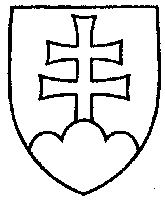 444UZNESENIENÁRODNEJ RADY SLOVENSKEJ REPUBLIKYzo 7. februára 2017k návrhu poslancov Národnej rady Slovenskej republiky Gábora Gála, Pétera Vörösa, Eleméra Jakaba a Tibora Bastrnáka na vydanie zákona, ktorým sa dopĺňa zákon č. 162/2015 Z. z. Správny súdny poriadok (tlač 354) – prvé čítanie	Národná rada Slovenskej republikyr o z h o d l a,  ž eprerokuje uvedený návrh zákona v druhom čítaní;p r i d e ľ u j etento návrh zákona na prerokovanieÚstavnoprávnemu výboru Národnej rady Slovenskej republiky  aVýboru Národnej rady Slovenskej republiky pre ľudské práva a národnostné menšiny;u r č u j eako gestorský Ústavnoprávny výbor Národnej rady Slovenskej republiky
a lehotu na jeho prerokovanie v druhom čítaní vo výbore do 17. marca 2017 a v gestorskom výbore do 20. marca 2017.  Andrej  D a n k o   v. r.predseda  Národnej rady Slovenskej republikyOverovatelia:Ľubomír  Ž e l i e z k a   v. r.Anna  V e r e š o v á   v. r. 